       Optional Family Learning Grid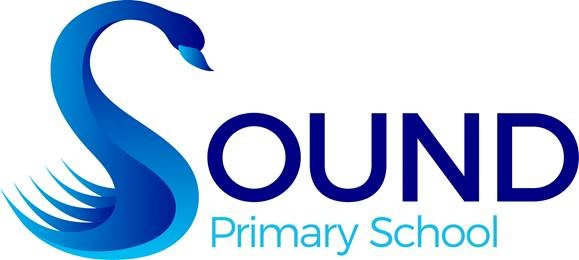 Festivals and Celebrations Project Primary 1Reading: Daily phonics revision using the phonics learning grid, the flip book and phonics cards. Sumdog: https://www.sumdog.com/user/sign_in LiteracyMark Making: Make a name sign for your bedroom door, you could draw pictures of your favourite hobbies, toys or even use different colours and patterns to make your sign personal to you.  Festivals of Light Story: Listen to the ‘Little Glow’ story by Katie Sahota and Harry Woodgate. 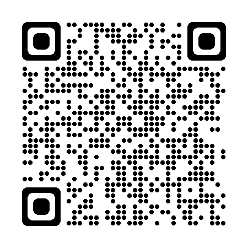 NumeracySpend time together by playing a board game using a dice to practise counting.  Bake with your family, can you speak about the measurements and the time it takes to bake. OtherChristmas - Take a walk through Lerwick to look at the Christmas lights and displays. Diwali – Draw around your hand on a piece of paper and design a mehndi pattern. 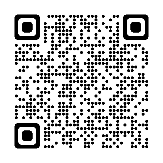 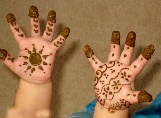 Here is a clip about Diwali:OtherHanukah – Eat your dinner in the candle light like Jewish people do to celebrate Hanukah. 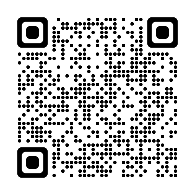 Here is a clip about Hanukah: Guy Fawkes/Bonfire Night – Watch the fire works with your family and take a photo of them or a bonfire. 